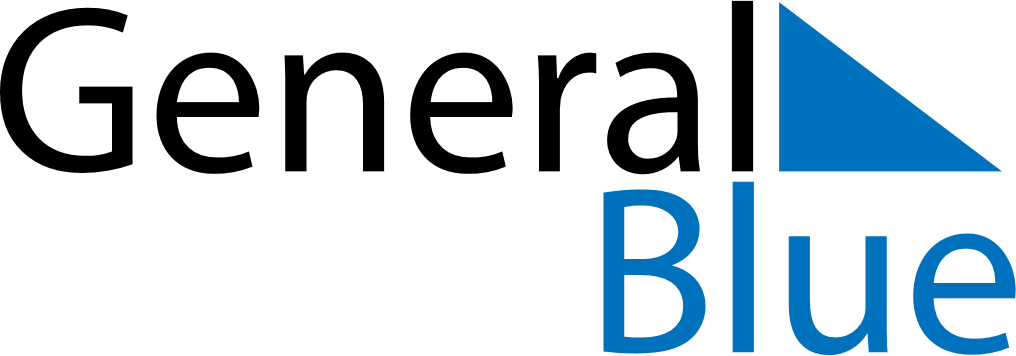 August 2027August 2027August 2027Cocos IslandsCocos IslandsMondayTuesdayWednesdayThursdayFridaySaturdaySunday123456789101112131415Hari Maulaud Nabi16171819202122232425262728293031